ФЕДЕРАЛЬНОЕ АГЕНТСТВО НАУЧНЫХ ОРГАНИЗАЦИЙФЕДЕРАЛЬНОЕ ГОСУДАРСТВЕННОЕ БЮДЖЕТНОЕ УЧРЕЖДЕНИЕ НАУКИИНСТИТУТ ФИЗИЧЕСКОГО МАТЕРИАЛОВЕДЕНИЯСИБИРСКОГО ОТДЕЛЕНИЯ РОССИЙСКОЙ АКАДЕМИИ НАУКФОНД ОЦЕНОЧНЫХ СРЕДСТВпо дисциплинеПРОФЕССИОНАЛЬНЫЕ КОМПЕТЕНЦИИ ПРЕПОДАВАТЕЛЯ ВЫСШЕЙ ШКОЛЫосновной образовательной программы подготовки научно-педагогических кадров в аспирантуре по направлению 09.06.01 Информатика и вычислительная техникаКвалификация: Исследователь. Преподаватель-исследователь.Улан-Удэ 2015Темы докладовпо дисциплине «Профессиональные компетенции преподавателя высшей школы»Тема 1Модель профессиональной компетентности преподавателя высшей школы;Уровни сформированности профессиональной компетентности преподавателя высшей школы;Понятие профессиональная компетентность преподавателя высшей школы;Структурные компоненты профессиональной компетентности преподавателя высшей школы;Виды коммуникативных компетенций.Тема 2Понятие информационных компетентностей/компетенций;Виды информационных компетентностей/компетенций;Структурные компоненты информационных компетентностей/компетенций преподавателя высшей школы.Тема 3Понятие об общей, профессиональной, базовой культуре личности;Педагогическая этика как основа педагогической культуры современного преподавателя;Виды межкультурных компетенций преподавателя высшей школы;Анализ структуры и содержания межкультурной компетенции преподавателя высшей школы.Тема 4Понятие педагогическая компетенция / компетентность;Виды педагогической компетенции преподавателя высшей школы;Структурные компоненты педагогической компетенции преподавателя высшей школы;Анализ структуры и содержания педагогической компетенции преподавателя высшей школы.Тема 5Понятие предметной компетенции;Виды предметной компетенции преподавателя высшей школы;Структурные компоненты предметной компетенции преподавателя высшей школы;Анализ структуры и содержания педагогической культуры преподавателя высшей школы.Тема 6Понятие оценка качества подготовки специалиста с позиции компетентностного, контекстно-компетентностного и системного психолого-педагогического подходов;Методы оценки качества подготовки специалиста с позиции компетентностного, контекстно-компетентностного и системного психолого-педагогического подходов.Анализ оценки качества подготовки специалиста с позиции компетентностного, контекстно-компетентностного и системного психолого-педагогического подходовОценочным средством освоения дисциплины является собеседование, задачей которого является определение уровня усвоения учебного материала.Критерии оценки: Промежуточная аттестация аспирантов по дисциплине «Профессиональные компетенции преподавателя высшей школы»Вопросы по темам/разделам дисциплины для проведения итоговой аттестации по дисциплине в виде собеседования:Тема 1Модель профессиональной компетентности преподавателя высшей школы;Уровни сформированности профессиональной компетентности преподавателя высшей школы;Понятие профессиональная компетентность преподавателя высшей школы;Структурные компоненты профессиональной компетентности преподавателя высшей школы;Виды коммуникативных компетенций.Тема 2Понятие информационных компетентностей/компетенций;Виды информационных компетентностей/компетенций;Структурные компоненты информационных компетентностей/компетенций преподавателя высшей школы.Тема 3Понятие об общей, профессиональной, базовой культуре личности;Педагогическая этика как основа педагогической культуры современного преподавателя;Виды межкультурных компетенций преподавателя высшей школы;Анализ структуры и содержания межкультурной компетенции преподавателя высшей школы.Тема 4Понятие педагогическая компетенция / компетентность;Виды педагогической компетенции преподавателя высшей школы;Структурные компоненты педагогической компетенции преподавателя высшей школы;Анализ структуры и содержания педагогической компетенции преподавателя высшей школы.Тема 5Понятие предметной компетенции;Виды предметной компетенции преподавателя высшей школы;Структурные компоненты предметной компетенции преподавателя высшей школы;Анализ структуры и содержания педагогической культуры преподавателя высшей школы.Тема 6Понятие оценка качества подготовки специалиста с позиции компетентностного, контекстно-компетентностного и системного психолого-педагогического подходов;Методы оценки качества подготовки специалиста с позиции компетентностного, контекстно-компетентностного и системного психолого-педагогического подходов.Анализ оценки качества подготовки специалиста с позиции компетентностного, контекстно-компетентностного и системного психолого-педагогического подходовКритерии оценки: Одобрено на Ученом СоветеИФМ СО РАНпротокол №10 от 15.10.2015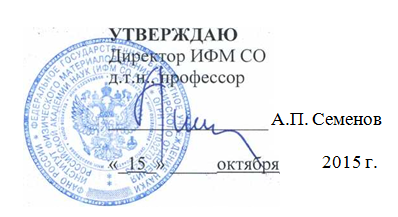 № п/пКонтролируемые разделы (темы) дисциплиныНаименование оценочного средства1.Профессиональные компетенции: информационно-технологическая, лингвистическая, математическая и т.д. Коммуникативная компетенция / компетентность: коммуникативно-грамматическая, дидактическая и пр.Доклад, беседа2.Инфо-компетенции: информационно-аналитическая, исследовательская, когнитивная, коммуникативная, конструкторская, консультативная, математическаяДоклад, беседа3.Межкультурные компетенции: коммуникативно- профессиональные, методическая, педагогическая, профессионально-деловая, коммуникативная и т.д.Доклад, беседа4.Педагогические компетенции/компетентности: инфор мационно-педагогическая психолого-педагогическая, организационно-педагогическая, социально-псдагогич. рефлексивная, прогностическая, проектировочнаяДоклад, беседа5Предметные компетенции: графическая, биологическая математическая, методическая, правовая, химическая, физическая, экономическая, эстетическаяи др.Доклад, беседа6.Оценка качества подготовки специалистов с позиций компетентностного, контекстно-компетентностного и системного психолого-педагогического подходовДоклад, беседа7Текущая аттестация СобеседованиеУровень усвоенияОписаниеОтлично Глубокие исчерпывающие знания материала, последовательные, содержательные, полные, правильные и конкретные ответы на вопросов и дополнительные вопросы преподавателя.Хорошо Твердые и достаточно полные знания материала, последовательные, правильные, конкретные ответы на поставленные вопросы при свободном устранении замечаний по отдельным вопросам.Удовлетворительно Знание и понимание основного программного материала; правильные, без грубых ошибок ответы на поставленные вопросы при устранении неточностей и несущественных ошибок в освещении отдельных положений при наводящих вопросах преподавателя Неудовлетворительно Грубые ошибки в ответе, непонимание сущности излагаемых вопросов; неуверенные и неточные ответы на дополнительные вопросы.Уровень усвоенияОписаниеОтлично Глубокие исчерпывающие знания материала, последовательные, содержательные, полные, правильные и конкретные ответы на вопросов и дополнительные вопросы преподавателя.Хорошо Твердые и достаточно полные знания материала, последовательные, правильные, конкретные ответы на поставленные вопросы при свободном устранении замечаний по отдельным вопросам.Удовлетворительно Знание и понимание основного программного материала; правильные, без грубых ошибок ответы на поставленные вопросы при устранении неточностей и несущественных ошибок в освещении отдельных положений при наводящих вопросах преподавателя Неудовлетворительно Грубые ошибки в ответе, непонимание сущности излагаемых вопросов; неуверенные и неточные ответы на дополнительные вопросы.